Zájmový kroužek 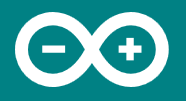 elektroniky a programování na známé a rozšířené platformě Arduino.Kroužek bude probíhat v kulturním domě V Horní Krupé vedle knihovny od druhé poloviny září 2021. Přesný termín domluvíme na začátku září podle počtu účastníků a jejich časových možností. Kroužek je určen pro úplné začátečníky. Dolní věková hranice jsou školáci od druhého stupně, přeci jen už budeme psát na počítačích opravdové programy. Horní věková hranice není. Kluci a holky se naučí Používat mikrokontroléry řady ArduinoSestavit elektrický obvodzáklady programování v jazyce Wiring (klon jazyka C)použít běžné senzory z reálného světavytvářet unikátní řešení ušitá na míruCílem kroužku je ukázat dětem možnosti, které jim nejen platforma Arduino nabízí, a že programování je vlastně docela jednoduché, hravě ho zvládnou. Výuka samotná bude zdarma, ale nějaké ty „elektro hračky“ si účastníci budou muset pořídit svoje. Začneme se základním vybavením v ceně zhruba 700 Kč a přidávat budeme postupně v následujících měsících, podle domluvy. Programovat se bude na vlastním notebooku / minipočítači Raspberry Pi4. Kroužek povede Jaroslav Čáp. V případě zájmu se, prosím, přihlaste v průběhu srpna tím, že pošlete na e-mail jaroslav.cap.hk@seznam.cz jméno, věk a kontaktní telefon / e-mail účastníka (zákonného zástupce) a zda má vlastní notebook. Na tomtéž mailu nebo na telefonním čísle 603 276 054 dostanete bližší informace týkající se kroužku. 